2021年1月葫芦岛市普通高中学业质量监测考试高三语文注意事项：本试卷分第Ⅰ卷(选择题)和第Ⅱ卷(非选择题)两部分。共150分，考试时间l50分钟。1．答题前，考生务必先将自己的姓名、准考证号填写在答题纸上，认真核对条形码上的姓名、准考证号，并将条形码粘贴在答题纸上的指定位置上．2．选择题答案使用2B铅笔填涂，如需改动，用橡皮擦干净后，再选涂其它答案标号；非选择题答案用0.5毫米的黑色中性(签字)笔或碳素笔书写，字体工整，笔迹清楚．3．请按照题号在各题的答题区域(黑色线框)内作答，超出答题区域书写的答案无效．4．保持纸面清洁，不折叠，不破损．5．做选考题时，考生按照题目要求作答，并用2B铅笔在答题纸上把所选题目对应的题号涂黑．第Ⅰ卷  （阅读题  70分）一、现代文阅读（35分）（一）现代文阅读Ⅰ（本题共5小题，19分）阅读下面的文字，完成1～5题。材料一:受疫情影响，包括2020年春节档影片《囧妈》《夺冠》《姜子牙》等在内的众多影片陆续撤档。牵一发而动全身，影片撤档就如同第一块倒下的多米诺骨牌，必然会对影视行业链条各个环节，以及出品方、院线和全年票房带来冲击。电影无法上映，影视公司无法回本、收入骤减，连带影响到后面即将开拍的电影，而一旦拍摄环节陷入停滞，整个影视项目的周期被迫延长，影视公司的生存困境显而易见。影片撤档，直接影响院线经营。“院线第一季度票房收入，约占全年总收入的三分之一，旺季停业给院线带来的影响不言而喻。”原大地院线总经理、现大地院线董事方斌谈到，“虽然多部春节档影片表示将择日上映，但这些作品在春节档之外上映存在着很多不确定性，有可能难以取得预期收益，也将在一度程度上挤压其他中小影片的生存空间。”疫情尚未完全得到控制，许多正在拍摄的剧组被迫停工，但演员及工作人员的酬劳和吃住、场地租金费用等开销仍在继续，中小型影视公司尤其举步维艰。腾讯影业副总经理申少峰表示，小微企业是影视行业的主力，但它们的抗风险能力较低，疫情之下，可能会面临揭不开锅的局面。“小企业不仅要承担房租，还负担着停拍后人员费用及拖期超支。筹备项目不能如期开机，资金成本会进一步升高，小企业融资变得艰难。”大盛国际传媒集团董事长兼总裁安晓芬说。疫情究竟会给全年电影票房带来多大影响?“据以往经验,春节档七天票房约占全年票房的10%，二月至四月的票房大概是全年票房的三分之一。”华谊兄弟电影有限公司总经理叶宁说。疫情期间，几乎所有线下的演艺活动也陷入停滞。“2020年春节本应是演艺行业转暖的好时机，但眼下演出市场基本处于冻结的状态，这给我们带来不小的经济损失。”在北京春秋永乐文化传播股份有限公司联合创始人练华看来，“疫情带来的挑战是前所未有的。”(节选自《影视行业：庚子开年“行路难”》)材料二：疫情带来危机，但危机孕育新变。《囧妈》率先破局，转向线上播出。在原大地院线总经理、现大地院线董事方斌看来，这是一个“三赢”的选择:“《囧妈》如果不能在春节档上映，票房可能会比较‘囧’;线上平台方特别想利用春节档提升流量和品牌知名度，两家各取所需;而宅在家里的老百姓也乐于免费观看新片。”然而，这样的选择打破了影院“窗口期”的规则:发行方和院线已为《囧妈》的宣传推广投入了大量人力、物力。这些都将成为“遗留问题”。尽管这种线上发行方式的利与弊还有待进一步观察,但特殊时期的这“一小步”,可能会催生新的变革。方斌预测，未来电影市场即将清晰“分层”，电影放映的渠道会逐步清晰，制作方也方便根据不同的媒介来定位创作内容。不论行业模式是否会发生变化，人民群众对好作品的需求只会越来越强烈。中国电影文学学会副会长江海林希望行业企业能抓好前期创作，做好题材储备。对编剧行业来讲，车歇人不歇，编剧的活儿不能停。在这段时间内，如果能把剧本创作先繁荣起来，可以逐步地辐射到后面各个环节，有利于整个影视行业的复苏。中国电影评论学会会长饶曙光也呼吁:“电影人要利用好这段空白期苦练‘内功’，提升自己的艺术创造能力，创作出更多的好作品来满足观众的需求，推动中国电影的可持续发展。”天津银光院线副总经理陈伟新表示电影人可以在这段时间梳理思路、加强运营管理和:业务方面的学习。以往绝大多数影院都是靠优质电影活着，有大片就很滋润，可大片并不常有，影院要改变‘靠天吃饭’的模式，充分利用互联网，想方设法将影院的线下流量抓取到线上来，实现流量的二次变现和多次变现，增强抗风险能力。如此一来，即便因为疫情不能营业,院线也可以有其他收入。此外，饶曙光表示，行业内许多中小型电影企业的抗风险能力不够强，除自身努力调整外，也希望得到主管部门能够出台更多具有针对性的扶持政策。例如，可以通过减税降租等方式帮助中小城市院线渡过难关，汪海林也表示，如果有主管部门的统一引导和鼓励，有相关的政策支持，相信影视行业能很快迎来复苏。“疫情对行业的冲击确实不可低估，但信心比黄金更重要!此时此刻，影视行业更要精诚团结，共同战疫。‘千磨万击还坚动，任尔东西南北风。’我相信经此一疫，我们的影视行业在复苏之时，一定更加生机盎然。”饶曙光说。(节选自《影视行业:孕育新变苦练“内功"待复苏》)材料三:春节以来，为了有效控制疫情的传播，人们都选择“宅”在家里,娱乐需求也转至线上。“线上娱乐的爆发实际上是疫情催生的文化产业的一次加速转型。”中国传媒大学文化发展研究院院长范周表示，“日益成熟的数字技术为娱乐产业开拓新的场景、新的机会和业务的新空间，可以清楚地看到，未来娱乐产业会出现数字化、融合化的趋势。”疫情之下， “冲上云霄”是娱乐行业积极的自救行为。范周表示，线上娱乐产业要获得进一步发展，未来仍需加强优质内容的供给，要打造优质的文化体验，就要利用科技手段打破虚拟与现实界限，从单纯复原现实到创新玩法、营造新体验转变。北京大学文化资源研究中心主任张颐武也认为，此次线上娱乐新的尝试与探索能为整个行业的发展前景提供许多可能性，随着5G、AR和VR等新技术的不断普及，线上模式将成为线下活动的重要补充，也将为行业发展提供新的增长点。疫情期间是培育用户线上文化消费习惯的集中时期，消费者对线上娱乐的概念进一步了解，接受程度进一步加深，为未来线上娱乐方式的推广打下了一定的用户基础。范周表示，用户对线上活动的热烈反应给未来行业转型带来了信心。如何在发挥线下已有资源的基础上，创造有特色的、多元的、创新的细分产品和玩法，走出差异化发展的道路，是企业转型的关键。此外，随着线上娱乐市场的扩大，各种新内容、新模式乃至新业态层出不穷，给市场监管带来了新挑战。范周认为，有关部门要尽快形成内容、平台、版权规范的监管体系，逐步实现在线和离线的标准统一，引导企业主动合规、高效合规。加强监管的同时，如何促进线上娱乐新业态的健康发展?范周建议，有关部门可通过优化审批手续、创新审批程序，同时减费、免租、拓宽融资渠道，鼓励创作精品网络视听作品等方式进行扶持。北京市出台的文化企业“28条”就有针对性地给基于互联网的数字娱乐产业众多优惠与扶持政策，包括缩短网络视听产品的审核时间，提供作品著作权网上登记、著作权纠纷线上调节等，值得参考和推广。(节选自《破壁融合创新玩法疫情催生“云娱乐”》)1.下列对材料相关内容的理解和分析，正确的一项是(3分)					  （   ）A.受疫情影响，多部春节档影片择日上映，其上映的不确定性导致影片无法取得预期收益。B.《囧妈》 春节疫情期间转向线上播出，是因为想利用春节档期提升流量和品牌知名度，保住票房。C.不论行业模式发生如何变化，人民群众对好作品的需求越来越强烈，只有抓好前期剧本创作，才能有利于影视行业的复苏。D.疫情催生文化产业加速转型，日益成熟的数字技术给线上娱乐提供了许多可能性，让线上模式成为线下活动的重要补充。2.根据上述材料，下列说法不正确的一项是(3 分)						  （   ）A.疫情期间，绝大部分线下的演艺活动处于停滞状态，影视公司的生存环境十分困难。B.电影人利用疫情期间的空白期苦练“内功”，梳理思路，加强运营管理和业务方面的学习，可以推动中国电影的发展。C.线上娱乐产业可以利用科技手段加强优质内容的供给，打造优质的文化体验，进而实现从单纯复原现实到创新体验的转变。D.有关部门通过优化审批手续，创新审批程序,减费、免租、拓宽融资渠道等手段，可以促进线上娱乐新业态的健康发展。3.材料二中说“危机孕育新变”，下列说法不属于“新变”的一项是 (3 分)	  （   ）A.以《囧妈》为代表的电影打破影院“窗口期”规则，从线下转到线上播出，受到观众欢迎。B.发行方式的新变化，会催生新的变革，使得未来电影市场分层明确，放映渠道清晰。C.利用互联网将影院的线下流量抓到线上来，实现流量的变现，增强抗风险能力。D.行业变革促使主管部门出台更多的政策来扶持电影行业，使电影行业很快迎来复苏。4.新闻评论具有针对性和准确性的特点，请据此结合上述材料进行分析。(4分)5.当前如何破解疫情给影视行业带来的危机?请结合材料谈谈你的看法。(6分)（二）现代文阅读II（本题共4小题，16分）阅读下面的文字，完成6～9题。谁持彩练当空舞熊召政老远我就看到那棵大樟树了。那是怎样的一棵樟树啊，它的主干比碾盘还要粗壮。枝盘曲着伸向天空，每一根都分明留下铁打铜铸的英雄气，树上所有的叶子都葱绿、晶亮，它们密密簇簇，横拓出去，遮盖了村落前大半个稻场；填满叶与叶之间缝隙的，不仅有被春雨洗亮的阳光，更有比田间的蛰声更为轻盈的鸟鸣。这棵大树后面，是一栋江南常见的白墙青瓦的古民居，一种四水归堂的泥砖建筑。从墙上的铜牌可知，这是当年毛泽东担任中央苏维埃政府主席时的旧居。我们说战争是残酷的，但战场上的风景往往如诗如画。就像这栋位于瑞金叶坪的伟人住过的古民居，无论是它瓦檐上苍郁的针菲，还是泥墙上被风雨剥蚀的苔痕；无论是它天井里潮润的细沙，还是瓦脊上等待炊烟的雨燕，给予我的都是恬淡的乡村牧歌之感。住在这样的房子里，面对数十倍于红军的敌人的“围剿”，毛泽东指挥若定，他以浓得化不开的战场硝烟为墨，写下这样的诗句:“赤橙黄绿青蓝紫，谁持彩练当空舞？”从这激战之后的诗句来看，伟人自有伟人的胸襟，伟人自有伟人的浪漫。在诗人眼中，历史总是充满诗意。走出这所房子，我站在大樟树下。突然，不知什么地方的广播放起了《十送红军》。尽管当地人说，这首歌唱得失去了赣南的韵味，已经不是乡音了，但我仍在这略带忧伤的旋律中，领略到七十年前那些浸在血水与泪水中的记忆。毛泽东在这棵大樟树下骑上战马，迈向重重关山；八万多红军在这片土地上启程，在乡亲们期盼与炙热的眼光中，开始了人类历史上最为壮烈的长征。我的家乡是另一片苏区，红军战士头上的八角葵帽，成为我童年记忆中不可亵渎的神圣图腾。神圣可以沉眠，但不会消失。此刻我站在这棵大樟树下，听完《十送红军》后，忍不住四下张望:与漠漠水田上的白鹭一起飞扬的战旗呢？在青石板上驰过的马蹄呢？它们都去了哪里？我常说，如果我早生半个世纪，我可能不会成为一名作家。几乎不用置疑，多血质的我，肯定是一名红军战士。我羡慕毛泽东、周恩来、朱德这样的伟人，在中国的大地上，写下民族的史诗。一支笔比之一杆刺破黑暗的长枪，一本书比之一场决定国家命运的战争，毕竟分量太轻，太轻。十送红军，送的是我们的亲人，我们的骨肉。多少个苏区的母亲啊，在漫漫长夜里，她们纺车上的手柄，一次又一次摇圆了中天明月，但总不能摇圆她们无尽的思念。那永远不能收回的，村口送别的目光啊，又怎能穿透二万五千里的重重阴霾？雪山草地，沼泽荒漠，一寸一寸，不仅沾满了战士的血，也沾满了亲人的泪。纵览历史，我们可以说，所有通往天堂的路，都充满了艰辛与苦难。一个人扭转乾坤的能力，取决于他化腐朽为神奇、化苦难为诗情的禀赋。历史拒绝呻吟，但历史不拒绝浪漫。毛泽东在硝烟弥漫的战场上吟唱“谁持彩练当空舞”，这是何等的想象力啊！正是他和他的战友们，用自己的如虹豪气，为我们的民族炼出了一条魅力四射的彩练。彩练初出，赣水那边红一角；彩练当空，神州大地舞翩跹！炮火不能烧毁它，风雨不能摧残它。当这条彩练飞过于都河，飞过金沙江，飞过娄山关，飞过乌蒙山，飞过南国的雾，飞过北国的雪，我们惊异地发现，原来这一条彩练，竟是一条长达二万五千里的长征路。谁持彩练当空舞？是我们的红军，我们餐风饮露、百折不挠的中华儿女。物换星移，历史的烽烟早化作大地上的虹霓，我们也只能从竟夜的春风、从山间的鸟啼来谛听烈士们的呼吸。但是七十年前的那棵老树，还是那么苍翠欲滴，这是因为它的根须，始终抓住了泥土；七十年前的那条彩练，还在我们的仰望中飘舞，这是因为民族的精气还在。对于我们来说，长征不仅仅是一段逝去的故事，也不仅仅是一种奋进的象征，还是一只正在吹响的号角，一首还没有完成的史诗。（摘自熊召政散文集《历史的驴友》）6．下列对文章思想内容的分析与概括，不正确的一项是（3分）			 （    ）A．文章描述古民居的屋檐针菲、泥墙苔痕、瓦脊雨燕等，突出其古朴淡雅，旨在表达作者的喜爱之情。B．文中用“最壮烈”修饰“长征”，既写出了亲人之思、战争之烈，又表现出长征路途之长、人员之众。C．文章写赣南、作者家乡等地的苏区，表明中国革命能够取得胜利，离不开众多苏区百姓的大力支持。D．文章没有详写战争生活的残酷激烈，而是着重表现革命的浪漫主义情怀，礼赞红军的乐观主义精神。7.下列对文章艺术特点的理解与鉴赏，不正确的一项是（3分）			 （    ）A．文章开篇描写大樟树的主干、枝ㄚ、叶子突出大樟树的盎然生机，为全文营造了昂扬明朗的氛围。B．文章虚实结合，借大樟树与《十送红军》，将现实与回忆融为一体，在现实描写与历史回忆间自如转换。C．散文贵在有“我”，文章提到“我”的向往时，用笔与长枪、书与战争作比，表现出尚武轻文的倾向。D．文章运用象征手法，樟树根须始终抓住泥土而苍翠依旧，象征着军民之情长在，长征精神永葆生机。8．请简析诗句“谁持彩练当空舞”在全文中的作用。（4分）9．本文是“长征精神赞”征文获奖作品，请从语言与内容两个角度分析其恢弘磅礴的风格特点。（6分）二、古代诗文阅读（35分）（一）文言文阅读（本题共5小题，20分）    阅读下面的文字，回答10～14题李文定与吕文靖同作相，李公直而疏，吕公巧而密。李公尝有所规画，吕公觉非其所能及，问人曰：“李门下谁为谋者？”对曰：“李无它客，其子柬之，虑事过其父也。”吕公因谓李公：“公子柬之，才可大用也，当授以事任。”李公谦不敢当。吕公曰：“进用才能，此自夷简事，公勿预知。”即奏除柬之两浙提刑，李公父子不之悟也，皆喜受命。二公内既不协，李公于上前求去。上怪问其故。李奏曰：“老疾无堪夷简慢欺。”具奏所以。上召吕而质之。时燕王贵盛，尝为门生某求官，二公共议许之。既而吕公寒食在告，李公封书与之，久之忘其实。及燕王败，反谓吕独私燕邸。吕公以案牍奏上，李惭惧待罪，遂免去。其后王沂公久在外，意求复用。宋宣献为参知政事，甚善吕公，为沂公言曰：“孝先求复相，公能相容否？”吕公许诺。宣献曰：“孝先于公，世契不浅，果许，则宜善待之，不宜如复古也。”吕公笑然之。宣献曰：“公已位昭文，孝先至，于集贤处之可也。”吕公曰：“不然，吾虽少下之何害！”遂奏言王曾有意复入上许之吕公复言愿以首相处之上不可许以亚相既至吕公专决事不少让二公又不协王公复于上前求去上问所以，对如李公去意。固问之，乃曰：“夷简政事多以贿成，臣不能尽记，王博文自陈州入知开封，所入三千缗。”上惊，复召吕公面诘之。吕公请付有司治之，乃以付御史中丞范讽。推治无博文之事，王公乃请罪求去。盖吕公族子昌龄，以不获用为怨，时有言武臣王博古尝纳赂吕公者。然昌龄误以博文告，王不审，遂奏之。上大怒，遂以王公知郓州，而吕公言非全实，亦以节钺出知许州。参知政事宋宣献、蔡文忠亦皆坐此罢去。李公、王公虽以疏短去位，然天下至今以正人许之。（摘编自苏辙《龙川别志》）10．下列对文中画波浪线部分的断句，正确的一项是（3分）				（     ）A．遂奏言王曾有意复入/上许之吕公/复言愿以首相处之上/不可/许以亚相/既至/吕公专决/事不少让二公/又不协/王公复于上前求去/B．遂奏言王曾有意复入/上许之吕公/复言愿以首相处之/上不可/许以亚相/既至/吕公专决事/不少让/二公又不协/王公复于上前求去/C．遂奏言王曾有意复入/上许之/吕公复言愿以首相处之上/不可/许以亚相/既至/吕公专决事/不少让二公/又不协/王公复于上前求去/D．遂奏言王曾有意复入/上许之/吕公复言愿以首相处之/上不可/许以亚相/既至/吕公专决/事不少让/二公又不协/王公复于上前求去/11．下列对文中加点词语的相关内容的解说，不正确的一项是（3分）		（     ）A．在告，官吏在休假期中。宋太宗时规定春节、冬至、寒食“三大节”可以各放七日假。B．案牍，案：指书案； 牍：古代用于写字的木片，即木简。文中指大臣给皇帝的奏疏。C．集贤，即宋集贤院。同平章事为真宰相，首相为昭文馆大学士，末相为集贤院大学士。D．节钺，原指授予将帅的节符、斧钺，用以加重权力。吕公虽外放，但职权高于知州。12．下列对原文有关内容的概括和分析，不正确的一项是（3分）			（     ）A．吕文靖担任宰相，机巧缜密。他敏锐地得知竞争对手李文定的谋划是出自于其子李柬之之手后，便利用掌管人事任用的权限，把李柬之外调，李氏父子却喜而不觉其意。B．李文定反告文靖，却被免职。燕王替人求官，李吕二相迫于燕王的权势同意了，后来李文定在燕王败亡之时，想打倒政敌，于是告发，却被吕文靖拿实证据，惊惧服罪。C．宋宣献竭力美言，王公复相。宋宣献凭借着自己同吕文靖一向交好，便几番向吕公进言，每次都得到了吕公的回应；王公虽成功复相，却免不了权斗，宋宣献也牵连被免。D．李王二公虽疏短，却受称许。两人在为相时，都和吕公有争斗，离职托辞也相同；二人虽谨慎不足，但都曾经直言敢斗，即使到了作者写作此文之时，依然被百姓认可。13.把文中划线句子翻译成现代汉语。（8分）（1）世契不浅，果许，则宜善待之，不宜如复古也。(4分)（2）盖吕公族子昌龄，以不获用为怨，时有言武臣王博古尝纳赂吕公者。(4分)14.面对王沂公的告发，吕文靖为什么要求让相关部门来审查？结果怎么样？请简要说明。（3分）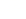 （二）古代诗歌阅读（本题共2小题，9分）阅读下面这首唐诗，完成15～16题。灵隐寺①宋之问鹫岭郁岧峣②，龙宫③锁寂寥。楼观沧海日，门对浙江潮④。桂子月中落，天香云外飘。扪萝登塔远，刳木取泉遥。霜薄花更发，冰轻叶未凋。夙龄尚遐异，搜对涤烦囂。待入天台路，看余度石桥⑤。[注]①灵隐寺在杭州西湖西北武林山下，始建于东晋时。《淳祐临安志》说，在东晋威和元年(326)，印度僧人慧理，看到这座山，惊叹道：“此天竺国(古印度)灵鹫山之小岭，不知何年飞来,佛在世日，多为仙灵所隐……于是筹建了灵隐寺。②岧峣(tiáo yáo)：山高而陡峻的样子。③龙宫:泛指灵隐寺中的殿宇。④浙江潮:钱塘江潮。⑥石桥:指天台山著名的风景石梁飞瀑。15. 下列对这首诗的理解和赏析，不正确的一项是(3分) 					（     ）A.诗歌从大处起笔形容飞来峰的高峻葱郁，接着以一“锁”字突出了灵隐寺的清静。B.月宫中的桂子从天外飘下，寺庙中的香火从人间飘到天外，想象奇特，构思绝妙。C.全诗的艺术手法灵活多样，对偶、互文、衬托、借景抒情、虚实结合，堪为典范。D.诗歌以游踪为线，思路清晰顺畅，语言含蓄委婉，诗人情感带有一些出世的洒脱。16.请赏析诗歌的第二联“楼观沧海日，门对浙江潮”。(6 分)名句名篇默写（本题共1小题，6分）17．补写出下列句子中的空缺部分。（6分）（1）《论语·学而》中，孔子说君子不讲究饮食和居处，但行事方面却是“             ，             ”，所以被称为好学。（2）苏轼在《石钟山记》中明确指出“             ，             ”是错误的做法，表现出注重调查研究的务实精神。（3）新冠肺炎疫情爆发以来，无数“逆行者”用大爱撑起生命的托付，为社会树立起道德精神的丰碑。可用司马迁《屈原列传》中“             ，             ”来赞美他们可比日月的精神。第Ⅱ卷   表达题（80分）三、语言文字应用（15分）阅读下面的文字,完成18～20题。村里有一幢老屋,门楣上四个大字:“旭日东升”——村里的老屋,家家都会在门楣上写几个字:旭日东升、奔向四化、抬头见喜、鸟语花香……一幢一幢看过去,好看极了。有的房子,虽半边坍塌,里头的木结构仍然完整,要废弃掉,多可惜。“旭日东升”是村里最老的建筑,十年前，房子里的两位百岁老人去世,此后无人居住,房子就破败下来。为了重修这栋房子,工人保留了房屋外观原貌,把原来石墙的每块石头都编了号,一块块拆下,做完加固和修补后,再按编号一块块垒回去。牛思贤走过“旭日东升”前,看见矮矮的石头围墙里面有个小院子,落地玻璃窗里是个小茶室，茶室里放着一张沙发,客人来了,坐在那里喝茶,能沐浴一身的明媚阳光。如果是下雨天就更好了,茶室外面有一丛芭蕉,雨点啪嗒啪嗒打在芭蕉叶上,好一幅听雨图。听着雨打芭蕉的声音,牛思贤已经不羡慕那些在大城市工作的同学了,很多同学看到他发的白云村的照片,反而开始羡慕起他的生活。那天,我和牛思贤、老支书喝茶。正是六月的雨季,远处群山笼着一层雨雾白纱,几只白鹭在田野间起落蹁跹。屋檐水从瓦背上淌下来，哗啦啦,哗啦啦。18.下列各句中的省略号,和文中省略号作用相同的一项是(3分)				（  ）A.我扑到指导员身上大喊：“指导员,指导员……”B.小马难为情地说：“一条河挡住了去路,我……我过不去。”C.她轻轻地哼起了《摇篮曲》：“月儿明,风儿静,树叶儿遮窗棂啊……”D.花市上,牡丹、梅花、菊花、山茶、墨兰……春秋冬三季的鲜花都挤在一起啦!19.借代具有相关性,请据此对文中画横线的句子所用借代进行简要分析。(4 分)20.文中画波浪线的句子可以改写成：“下雨天就更好了,茶室外面有一丛芭蕉,雨点打在芭蕉叶上,好一个听雨的场面”从语义上看二者基本相同,为什么说原文表达效果更好? (4 分)21.请对下面这段新闻报道的文字进行压缩，要求保留关键信息，句子简洁流畅，不超过80个字。(4分)《环球时报》记者从国家航天局获悉，12月6日5时42分，嫦娥五号上升器成功与轨道器和返回器组合体交会对接，并于6时12分将样品容器安全转移至返回器中。这个“太空之吻”的成功，意味着继地外天体的采样与封装、地外天体的起飞之后，嫦娥五号实现了又ー个“首次”——月球轨道交会对接。这次是人类首次在月球轨道进行航天器的无人交会对接。这项技术将成为我国探索深空的一项利器，并具备重大的国防和战略价值。四、整本书阅读（5分）22．《红楼梦》一书中，刘姥姥三进荣国府，是贾府兴衰的见证人，请分析刘姥姥这一形象在全书中的作用。（5分）五、作文（60分）23.阅读下面的材料,根据要求写作。（60分）英国诗人艾略特称文化是“一个民族的全部生活方式,从出生到走进坟墓,从清早到夜晚,甚至在睡梦之中。”余秋雨先生定义文化是“一种称为习惯的精神价值和生活方式。它的最终成果,是集体人格。”《辞海》定义文化,广义指人类实践过程中所获得的物质、精神的生产能力和创造的物质、精神财富的总和。狭义指精神生产能力和精神产品,包括一切社会意识形式。世界中学生文化交流论坛在学校举行,作为中国代表队的一员,请以“中国制造之外的美”为主题,写一篇发言稿。要求: 全面理解材料,自主立意,明确文体,确定标题，不脱离材料内容或其含义范围，不要套作，不得抄袭。不少于800字。2021年1月葫芦岛市普通高中学业质量监测考试高三语文参考答案及评分标准（3分）D   2.（3分） C   3.（3分） D4.（4分）①针对性: 2020 年疫情爆发后，线下影视娱乐行业大受影响，针对当下影视行业困境,展开评论，寻找解决路径。②准确性:引述影视行业著名人士的相关评论，便于读者准确真实了解情况。(答对一点给2分，答对两点给4分。意思对即可。)5.（6分）①提供新增长点。不断普及5G、AR和VR等新技术，把线上模式作为线下活动的重要补充，从而为影视行业的发展提供新的增长点。②苦练“内功”。提升影视的艺术创造能力，创作出更多的好作品来满足观众的需求，推动中国电影的可持续发展。③优化服务。希望主管部门加强监管的同时优化审批手续、创新审批程序，同时减费、免租、拓宽融资渠道，鼓励创作精品网络视听作品等方式进行扶持。(答对点给2分，共6分。意思对即可。)（3分）A     7．（3分）C8．（4分）①以之为题，增强文学性和感染力。②在文中反复出现，结构全篇。③以之喻指历史与现实的长征，生动形象。④表现先辈革命豪情与浪漫情怀，突出主题。（每点2分，答出两点即可。）9．（6分）语言表达：①“如虹豪气”“彩练当空，神州大地舞翩跹”等词语宏大壮阔，充满豪情；②排比句、设问句等句式使文章气势如虹，酣畅淋漓。叙述内容：③历史与现实交织，时代与未来结合，描述宏观概括；④赞颂革命先驱和伟大事业，笔调炽热奋进，抒情奔放热烈。（每点2分,答出三点即可）二、古代诗文阅读（35分）（一）文言文阅读（20分）10．（3分）D （注意标出主语及其相关的谓语动词，结合上下文语境翻译检验。）11．（3分）B （本文中的案牍是李文定写给吕文靖的书信。）12．（3分）B （两人并没有迫于燕王的权势。）13．（8分）（1）世代交往情谊还是很深的，如果真的同意了，就应当好好对待他，不应该再像以前那样了。（2）原来吕公有个同族兄弟的儿子叫吕昌龄，因为没有得到任用而心生怨恨，当时有人传言武臣王博古曾经给吕公贿赂这样的事情。14．（3分）第一问：因为吕文靖并没有接受王博文的贿赂。第二问：审查之后确实没有王沂公举报的事情，王沂公因诬告而待罪，吕文靖也因没有说完全实话而被贬。古代诗歌阅读（本题共2小题，9分）（3分）D16. （6分）(1)巧用对偶。从灵隐寺的楼阁上可以眺望大海日出时的壮景，灵隐寺的寺门有正对着钱塘江汹涌的潮水，对仗工整，气势雄壮。(2)层次感强。景物描写极具层次感，上句写远景一- 海上日出，下句写近景一-澎湃江潮，入胜景而观佳处，开人胸怀，壮人豪情，怡人心境。(3)声色兼备。上句写沧海日出，光芒四射，红霞满天;下句写钱塘江潮，白浪滔滔，又仿佛能听到钱塘江潮的怒吼。(答对一点给2分，共6分。如有其它答案，言之成理即可。)17．（6分）（1）敏于事而慎于言，就有道而正焉   （2）事不目见耳闻，而臆断其有无 （3） 推此志也，虽与日月争光可也 18.（3分） D 19.（4分）句中用“旭日东升”指称老屋，体现了借代的相关性；“旭日东升”是老屋门楣上特有的字，是老屋的象征，能代表老屋，它和老屋相关。【评分标准】一点2分；句意相近即可；其他答案，酌情给分。（4分） ①原句“如果”表假设，联想老屋雨天的场景，增添了老屋的情致；②原句使用了“啪嗒啪嗒”拟声词，采用了视听结合手法写雨天的场景，生动且具有画面感；③原句“好一幅听雨图”使用了比喻手法，将雨天的老屋比作画，形象生动凸显了老屋的雅致；④原句表述同原文语体一致，更具表现力。21．（4分）12月6日，嫦娥五号上升器成功与轨道器和返回器组合体交会对接，并将样品容器安全转移至返回器中。这是人类首次实现月球轨道交会对接，具备重大的国防和战略价值。（每句1分，共4分）22. （5分）  （1）结构上的贯穿作用。（1分）小说用刘姥姥引出故事，推进情节，提示结局，前后一以贯之。她一进荣国府，作为故事的开端；二进荣国府，则深入其中，引出贾府衣食住行方方面面；三进荣国府，搭救巧姐，以报当年救济之恩，同时亲眼目睹贾府的衰败。（1分）（2）意义上的象征作用。（1分）她代表着一种艰难却也自给自足的平民世界。这种生活对于浮华奢靡的贵族之家来说是新鲜的，刘姥姥的到来，使贾母感受到一种遥远的真挚情感，使贵族小姐们感受到了一种返璞归真的乐趣。（2分）23．文化是民族的血脉,是人民的精神家园,中华民族生生不息、延绵至今,一个重要原因就在于我们有文化信仰。在国际交往中,中国人信仰什么,常常引起外国人好奇。材料列出了中西方对“文化”的定义和理解,引导学生联系现实生活感悟进行思考行文,要求以“中国制造之外的美”为主题,包含两个方向的要素:一是对“中国制造”的国际形象做出一定的审视和认知,二是要呈现和挖掘中国文化精神的美好内蕴,并进一步自信而谦和地向国际青年中学生介绍。等级类别一等（20—17分）二等（16—12分）三等（11—7分）四等（6—0分）内容20分切合题意中心突出内容充实感情真挚符合题意中心明确内容较充实感情真实基本符合题意中心基本明确内容单薄感情基本真实偏离题意中心明确或立意不当没有什么内容感情虚假表达20分符合文体要求结构严谨语言流畅字体工整大体符合文体要求结构完整语言流畅字体较工整基本符合文体要求结构基本完整语言基本通顺字迹清楚不符合文体要求结构混乱语言不通顺，语病多字迹潦草难辨特征20分深刻丰富有文采有创意较深刻较丰富较有文采较有创意略显深刻略显丰富略显文采略显创意个别语句有点深刻个别细节例子很好个别语句较精彩略显个性无标题、错别字多、字数不足、标点错误减分无标题、错别字多、字数不足、标点错误减分无标题、错别字多、字数不足、标点错误减分无标题、错别字多、字数不足、标点错误减分无标题、错别字多、字数不足、标点错误减分